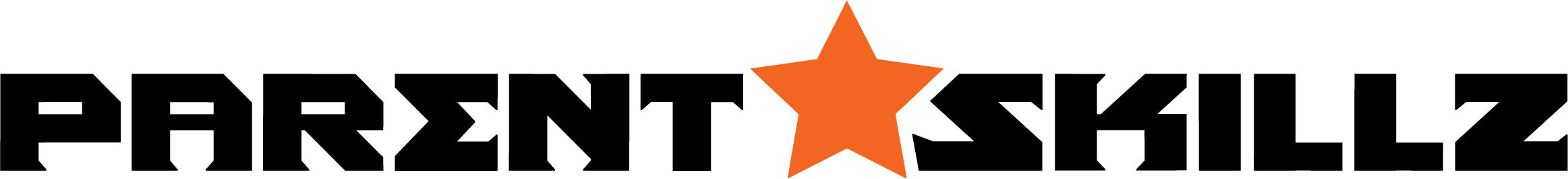 Child’s Age: _____________________		Date: _____________________Please list 1 to 3 ‘strengths’ and 1 to 3 ‘areas for potential improvement’ for each stage of development. Complete the worksheet below within one week and send us a picture or turn it in for a chance to win a $10 class discount!Child AssessmentStrengthsAreas for Potential ImprovementPhysical Stage of Development2. Intellectual Stage of Development2.   3.Emotional Stage of DevelopmentSocial Stage of Development